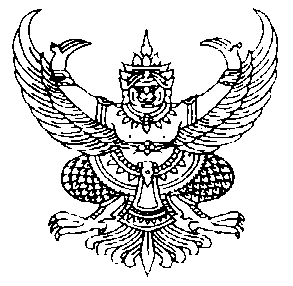 ประกาศเทศบาลตำบลป่าซางเรื่อง  การสอบราคาจ้างเหมาโครงการ จำนวน 3 โครงการ*******************************************		เทศบาลตำบลป่าซาง  มีความประสงค์จะสอบราคาจ้างเหมาก่อสร้างจำนวน 3 โครงการดังมีรายการดังต่อไปนี้		1.ก่อสร้างถนน คสล.เส้นทางบ้านพักอานนท์ หมู่ 6 กว้าง 4.00 เมตร ยาว 75.00 เมตร หนา 0.15 เมตร หรือมีพื้นที่ไม่น้อยกว่า 300.00 ตร.ม.พร้อมไหล่ทางดินลูกรังตามสภาพ พร้อมป้ายประชาสัมพันธ์โครงการ ราคากลาง 149,900.-บาท (หนึ่งแสนสี่หมื่นเก้าพันเก้าร้อยบาทถ้วน) เอกสารสอบราคาชุดละ 300.-บาท ระยะเวลาดำเนินการก่อสร้าง 45 วัน		2.ก่อสร้างถนน คสล.ซอยเกษตร หมู่ 6 กว้าง 4.00 เมตร ยาว 100.00 เมตร หนา 0.15 เมตร หรือมีพื้นที่ไม่น้อยกว่า 400.00 ตร.ม.พร้อมไหล่ทางดินลูกรังตามสภาพ พร้อมป้ายประชาสัมพันธ์โครงการ ราคากลาง 200,000.-บาท (สองแสนบาทถ้วน) เอกสารสอบราคาชุดละ 300.-บาท  ระยะเวลาดำเนินการก่อสร้าง 45  วัน		3.ก่อสร้างถนน คสล.เส้นทางเข้าสู่ศาลาพ่อบ้าน หมู่ 8 กว้าง 4.00 เมตร ยาว 155.00 เมตร หนา 0.15 เมตร หรือมีพื้นที่ไม่น้อยกว่า 620.00 ตร.ม.พร้อมไหล่ทางดินลูกรังตามสภาพ พร้อมป้ายประชาสัมพันธ์โครงการ ราคากลาง 309,900.-บาท (สามแสนเก้าพันเก้าร้อยบาทถ้วน) เอกสารสอบราคาชุดละ 300.-บาท ระยะเวลาดำเนินการก่อสร้าง 45 วันมีผลงานก่อสร้างประเภทเดียวกันกับงานที่สอบราคา  ผลงานต้องเป็นสัญญาเดียวและแล้วเสร็จตามสัญญา ในวงเงินไม่น้อยกว่าร้อยละ   -  เป็นคู่สัญญาโดยตรงกับส่วนราชการหน่วยงานตามกฎหมายว่าด้วยระเบียบบริหารราชการส่วนท้องถิ่น  หน่วยงานอื่นซึ่งมีฐานะเป็นราชการบริหารส่วนท้องถิ่น  รัฐวิสาหกิจ  หรือหน่วยงานเอกชนที่เทศบาลตำบลเชื่อถือ		ผู้มีสิทธิเสนอราคาจะต้องมีคุณสมบัติดังต่อไปนี้	   	1.เป็นนิติบุคคล หรือบุคคลธรรมดา ที่มีอาชีพรับจ้างทำงานที่จะสอบราคาดังกล่าว	   	2.ไม่เป็นผู้ที่ถูกแจ้งเวียนชื่อเป็นผู้ทิ้งงานของทางราชการ รัฐวิสาหกิจ หรือหน่วยงานบริหารราชการส่วนท้องถิ่น ในขณะที่ยื่นซองสอบราคา3.ไม่เป็นผู้ได้รับเอกสิทธิ์หรือความคุ้มกัน ซึ่งอาจปฏิเสธไม่ยอมขึ้นศาลไทย เว้นแต่รัฐบาลของผู้เสนอราคาได้มีคำสั่งให้สละสิทธิ์ความคุ้มกันเช่นว่านั้น		4.ไม่เป็นผู้มีผลประโยชน์ร่วมกันกับผู้เสนอราคารายอื่นที่เข้าเสนอราคาให้แก่  เทศบาลตำบลป่าซาง  หรือไม่เป็นผู้กระทำการอันเป็นการขัดขวางการแข่งขันราคาอย่างเป็นธรรม ในการสอบราคาครั้งนี้	          กำหนดดูสถานที่ก่อสร้างและรับฟังคำชี้แจงรายละเอียดเพิ่มเติม  ในวันที่  26 กุมภาพันธ์ 2557  โดยพร้อมกัน เวลา  10.00  น. ณ สำนักงานเทศบาลตำบลป่าซาง  กรณีที่ผู้ซื้อแบบไม่มาดูสถานที่ก่อสร้างและรับฟังคำชี้แจงรายละเอียดเพิ่มเติมให้ถือว่าผู้ซื้อแบบได้ทราบสถานที่ตลอดจนอุปสรรคและปัญหาต่าง ๆ ดีแล้ว เมื่อมีอุปสรรคและปัญหาต่าง ๆ ในเวลาทำงานจะนำมาอ้างให้พ้นผิดมิได้-2-	           กำหนดยื่นซองสอบราคา  ตั้งแต่วันที่ 24-28 มกราคม 2557 และวันที่ 1-7 มีนาคม 2557 ได้ที่  กองคลัง งานทะเบียนทรัพย์สินและพัสดุ  เทศบาลตำบลป่าซาง ระหว่างเวลา 08.30 น.- 16.30 น.ในวันและเวลาราชการ และในวันที่  10 มีนาคม 2557 ณ ศูนย์รวมข้อมูลข่าวสารการจัดซื้อจัดจ้างเทศบาลตำบลระดับอำเภอ  อาคารกาญจนาภิเษก ชั้น 2 ที่ว่าการอำเภอแม่จัน ระหว่างเวลา  08.30 น. -16.30  น.  	          กำหนดเปิดซองสอบราคา ในวันที่ 11 มีนาคม 2557  ณ ศูนย์รวมข้อมูลข่าวสารการจัดซื้อจัดจ้างเทศบาลตำบลระดับอำเภอ อาคารกาญจนาภิเษก ชั้น 2 ที่ว่าการอำเภอแม่จัน เวลา 09.00 น.  เป็นต้นไป		ผู้สนใจติดต่อขอซื้อเอกสารสอบราคา  ได้ที่  กองคลัง  งานทะเบียนทรัพย์สินและพัสดุ  เทศบาลตำบลป่าซาง ระหว่างวันที่ 24-28 กุมภาพันธ์ 2557 และวันที่ 1-7 มีนาคม 2557  ในวันและเวลาราชการ ตั้งแต่เวลา 08.30-16.30 น. หรือสอบถามทางโทรศัพท์หมายเลข 0–5360–2662 ต่อ 13   ในวันและเวลาราชการ 		ประกาศ  ณ  วันที่   24   เดือน  กุมภาพันธ์    พ.ศ. 2557(ลงชื่อ)                                                 (นายพงษ์พันธ์  ขันคำกาศ)                                  นายกเทศมนตรีตำบลป่าซาง